НАРУЧИЛАЦКЛИНИЧКИ  ЦЕНТАР ВОЈВОДИНЕул. Хајдук Вељкова бр. 1, Нови Сад(www.kcv.rs)ОБАВЕШТЕЊЕ О ЗАКЉУЧЕНОМ УГОВОРУ У ПОСТУПКУ ЈАВНЕ НАБАВКЕ БРОЈ 165-20-O, партија бр. 2Врста наручиоца: ЗДРАВСТВОВрста предмета: Опис предмета набавке, назив и ознака из општег речника набавке: Набавка катетер сета за конекцију и дисконекцију и таблетиране соли за потребе Клинике за нефрологију и клиничку имунологију, одељење хемодијализе Клиничког центра Војводине, партија бр. 2 - Таблетирана со33140000  -   медицински потрошни материјалУговорена вредност: без ПДВ-а 520.000,00 динара, односно 624.000,00 динара са ПДВ-ом.Критеријум за доделу уговора: најнижа понуђена ценаБрој примљених понуда: 1Понуђена цена: Највиша: 520.000,00 динараНајнижа: 520.000,00 динараПонуђена цена код прихваљивих понуда:Највиша: 520.000,00 динараНајнижа: 520.000,00 динараДатум доношења одлуке о додели уговора: 19.06.2020.Датум закључења уговора: 25.06.2020.Основни подаци о добављачу: ,,Ssamaks“ д.о.о., ул. Војводе Степе бр. 496е, БеоградПериод важења уговора: до дана у којем добављач у целости испоручи наручиоцу добра, односно најдуже годину дана.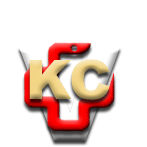 КЛИНИЧКИ ЦЕНТАР ВОЈВОДИНЕАутономна покрајина Војводина, Република СрбијаХајдук Вељкова 1, 21000 Нови Сад,т: +381 21/484 3 484 e-адреса: uprava@kcv.rswww.kcv.rs